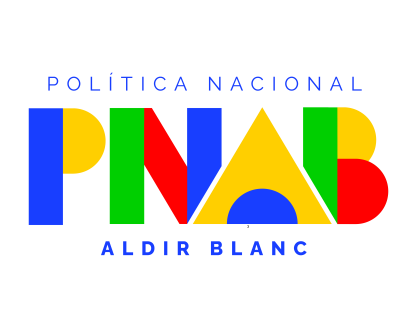 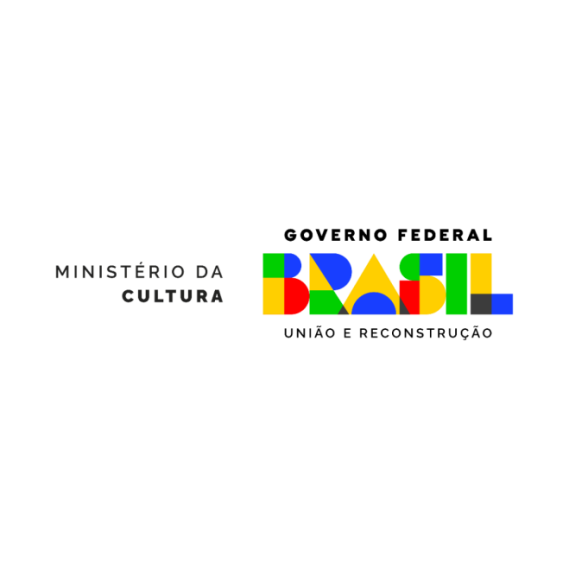 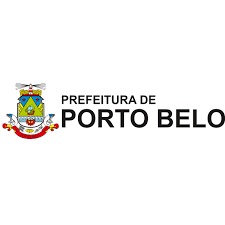 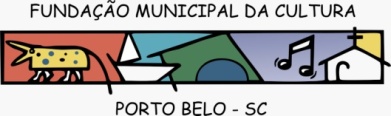 EDITALNº01/2024PARA PREMIAÇÃO ARTÍSTICO-CULTURAL EM PORTO BELO - SCANEXO I- FICHA DE INSCRIÇÃO(Você deve preencher os campos com as informações sobre a proposta).     DADOS DO PROPONENTE PESSOA FÍSICADADOS DO PROPONENTE PESSOA JURÍDICA   Comprovante Bancário:(anexar comprovante da conta)DAS AÇÕES AFIRMATIVASDADOS DA PROPOSTA CULTURAL (Todos os itens de verão ser informados para a avaliação da Comissão de Análise). Objetivos (O que se pretende conseguir com a atividade? Apresentar os objetivos de forma sucinta em forma de tópicos; no máximo cinco objetivos.)  Justificativa (Descreva a importância do trabalho: Por que é importante realizar o que se faz , ele tem trazido ou pode trazer impactos positivos? Quais?  (No máximo, 15 linhas)Cronograma de Execução (Defina todas as tarefas que serão executadas no âmbito desse projeto)Proposta de Contrapartida Social (Que tipo de serviço para a comunidade você pode prestar como contrapartida da premiação?) Público-alvo (Descreva qual a parcela da população o seu projeto pretende atingir, seja ele produtos ou serviços.)Descreva de que forma o projeto, a iniciativa ou o espaço oferecerá medidas de acessibilidade física, atitudinal e comunicacional compatíveis com as características dos produtos resultantes do objeto, nos termos do disposto na Lei nº 13.146, de 6 de julho de 2015Declaração de impedimentos  (assinale com X a declaração): (  ) Declaro, para fins de direito, sob as penas do art. 299 do Código Penal Brasileiro, que as informações e os  documentos apresentados junto a este Edital de Fomento são verdadeiros e autênticas.                                                                   ____________________________________                                                                              Assinatura – Declarante ANEXOS (Anexar a proposta os documentos abaixo): I – currículo do realizador (diretor e/ou produtor) quando ele não for o proponente; II - breve currículo da equipe técnica realizadora; III - currículo do proponente pessoa física com portifólio;  IV - histórico do proponente pessoa jurídica com portifólio; V – declaração de afrodescendência VI -  declaração de descendência indígena ou ciganaVII – declaração de representatividade  VIII-declaração de deficienciaIX- outras informações que o proponente achar importante para a análise do projetoNomeCompleto:NomeCompleto:NomeCompleto:NomeCompleto:NomeCompleto:NomeCompleto: Pseudônimo (apelido): Pseudônimo (apelido): Pseudônimo (apelido): Pseudônimo (apelido): Pseudônimo (apelido): Pseudônimo (apelido):CPF:CPF:CPF:RG:RG:Endereço Completo:(anexar cópia do comprovante de residência atual  Endereço Completo:(anexar cópia do comprovante de residência atual  Endereço Completo:(anexar cópia do comprovante de residência atual  Endereço Completo:(anexar cópia do comprovante de residência atual  Endereço Completo:(anexar cópia do comprovante de residência atual  Endereço Completo:(anexar cópia do comprovante de residência atual   Telefone: Telefone:WhatsApp:WhatsApp:WhatsApp:WhatsApp:E-mail:E-mail:E-mail:E-mail:E-mail:E-mail: Comprovante Bancário:(anexar comprovante da conta) Comprovante Bancário:(anexar comprovante da conta) Comprovante Bancário:(anexar comprovante da conta) Comprovante Bancário:(anexar comprovante da conta) Comprovante Bancário:(anexar comprovante da conta) Comprovante Bancário:(anexar comprovante da conta) Banco: Agencia: Agencia: Agencia: Conta: Conta:Razão Social:Razão Social:Nome de Fantasia:CNPJ:Anexar cópia do cartão de CNPJEndereço Completo:(anexar cópia do comprovante de residência atualEndereço Completo:(anexar cópia do comprovante de residência atualNomedo responsável Legal: CPF do Responsável  Legal:E-mail:E-mail:Banco:Agência:Nº Conta:Você se Declara:* Branco(a)	*Pardo(a)	*Negro(a)	*Amarelo(a)*Indígena	*Cigano(a)(anexar declaração de Afrodescendência ou Declaração de Descendência Cigana ou Indígena,ou PCD Você se Declara:* Branco(a)	*Pardo(a)	*Negro(a)	*Amarelo(a)*Indígena	*Cigano(a)(anexar declaração de Afrodescendência ou Declaração de Descendência Cigana ou Indígena,ou PCD Qual o seu gênero?* Masculino	*  Feminino	*  Outro (Qual?)________________________*  Prefiro não dizerQual o seu gênero?* Masculino	*  Feminino	*  Outro (Qual?)________________________*  Prefiro não dizerVocê é funcionário público?*Sim*NãoSe sim,em qual esfera?*Federal	*Estadual	*Municipal2.4Qual sua renda mensal?*Até um salário-mínimo	*De um adois salários-mínimos	*De dois a quatro salários-mínimos2.4Qual sua renda mensal?*Até um salário-mínimo	*De um adois salários-mínimos	*De dois a quatro salários-mínimosTítulo da Proposta(que título você dá à proposta?)Fase de Produção(Assinalar a fase da sua proposta de acordo com o que já foi realizado e que ainda irá ser realizado de acordo com o Edital.)01.Apresentação musical	05.Digital influencer02.Grupos de danças	06.Projeto de curtametragem03.Lendas folclóricas	07.Apresentações teatrais04.Exibições de filmes	08. Artesanatos. Descrição Resumida do Projeto (Descreva o que você realizou ao longo do tempo,onde e como.Quem você atinge com seu trabalho?